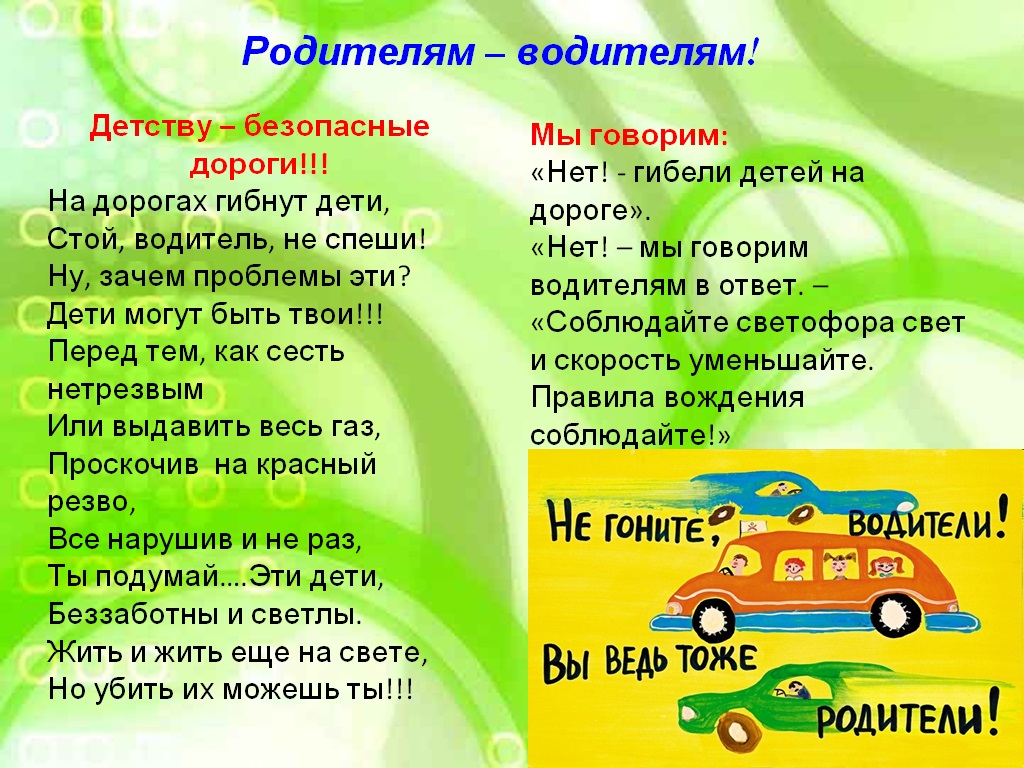 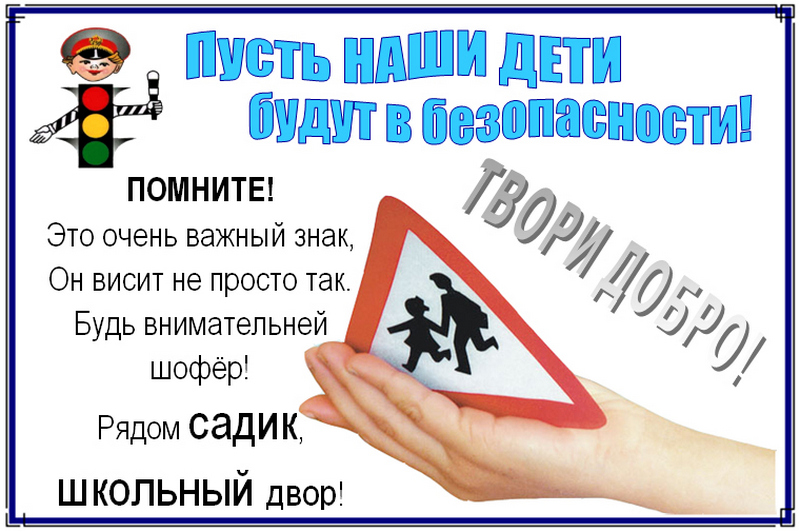 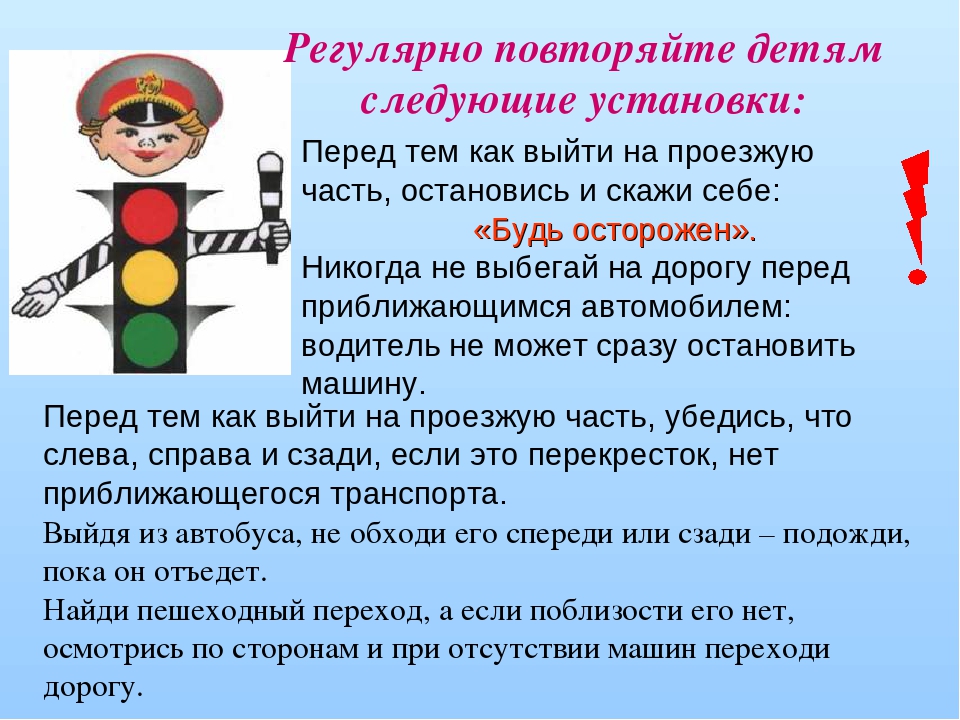 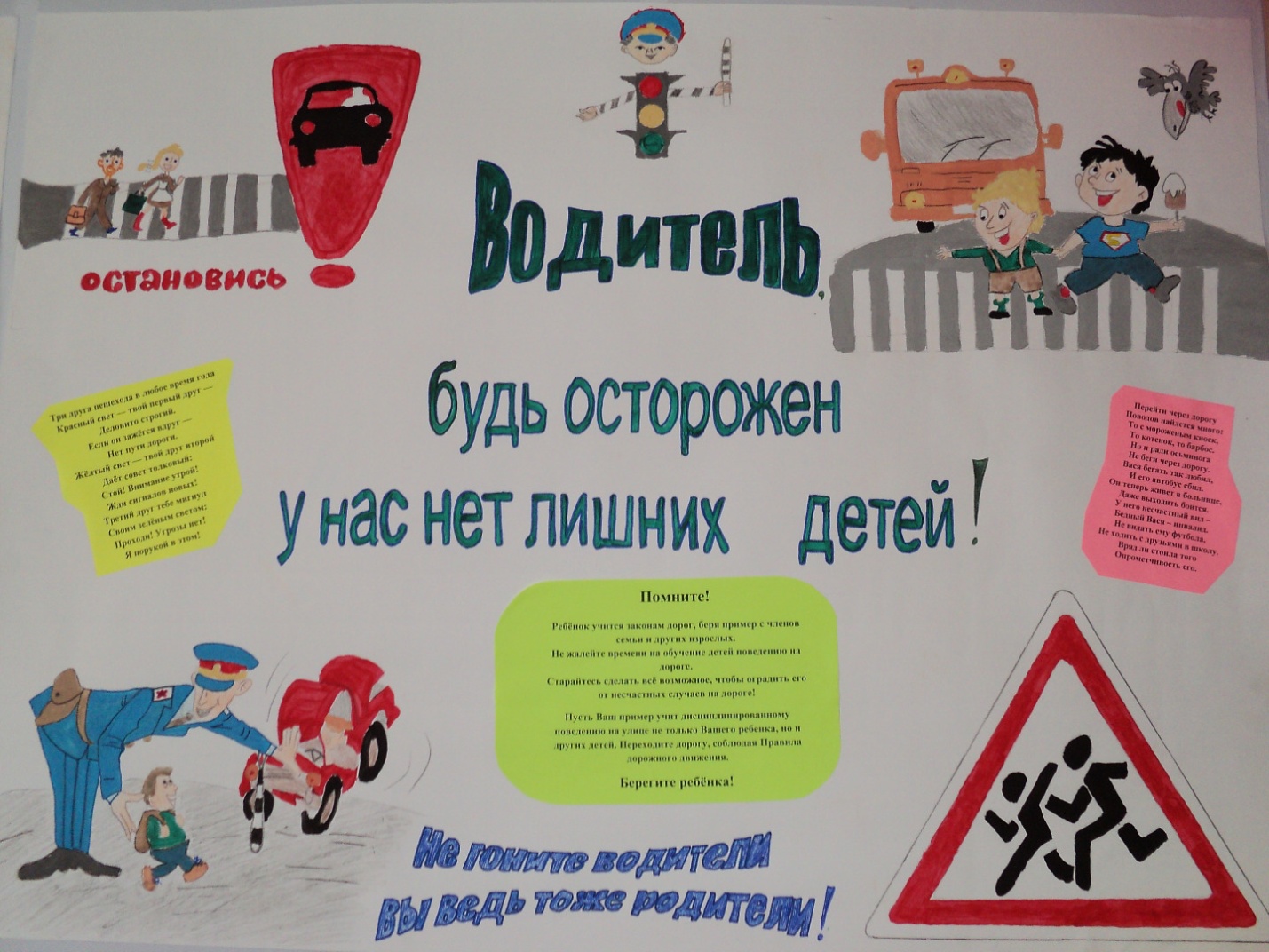 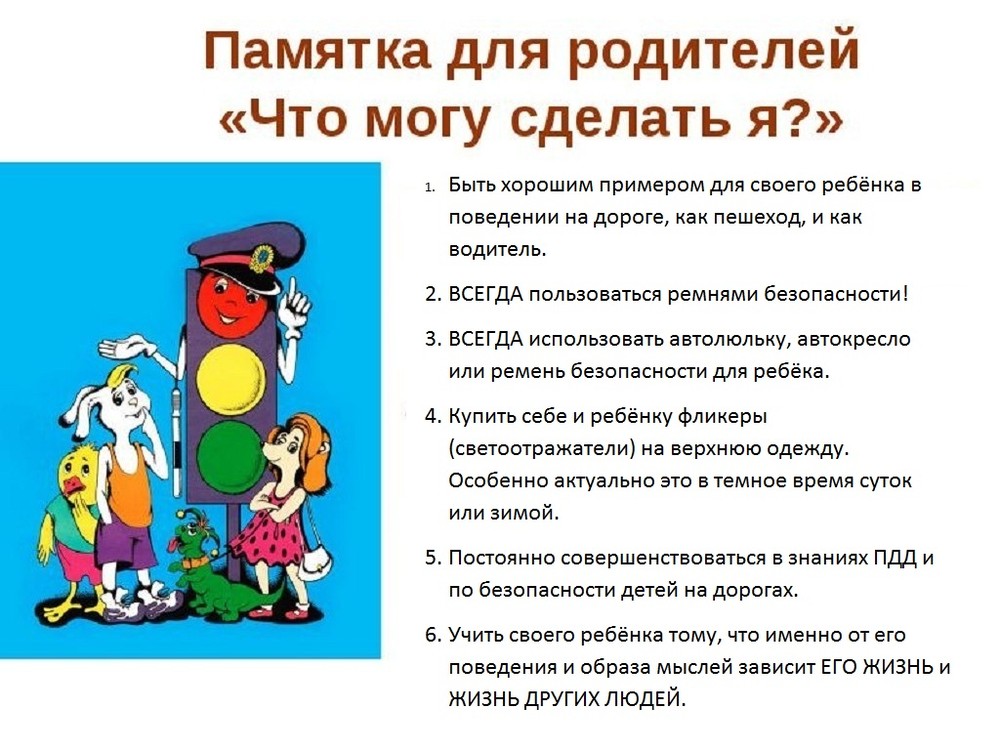 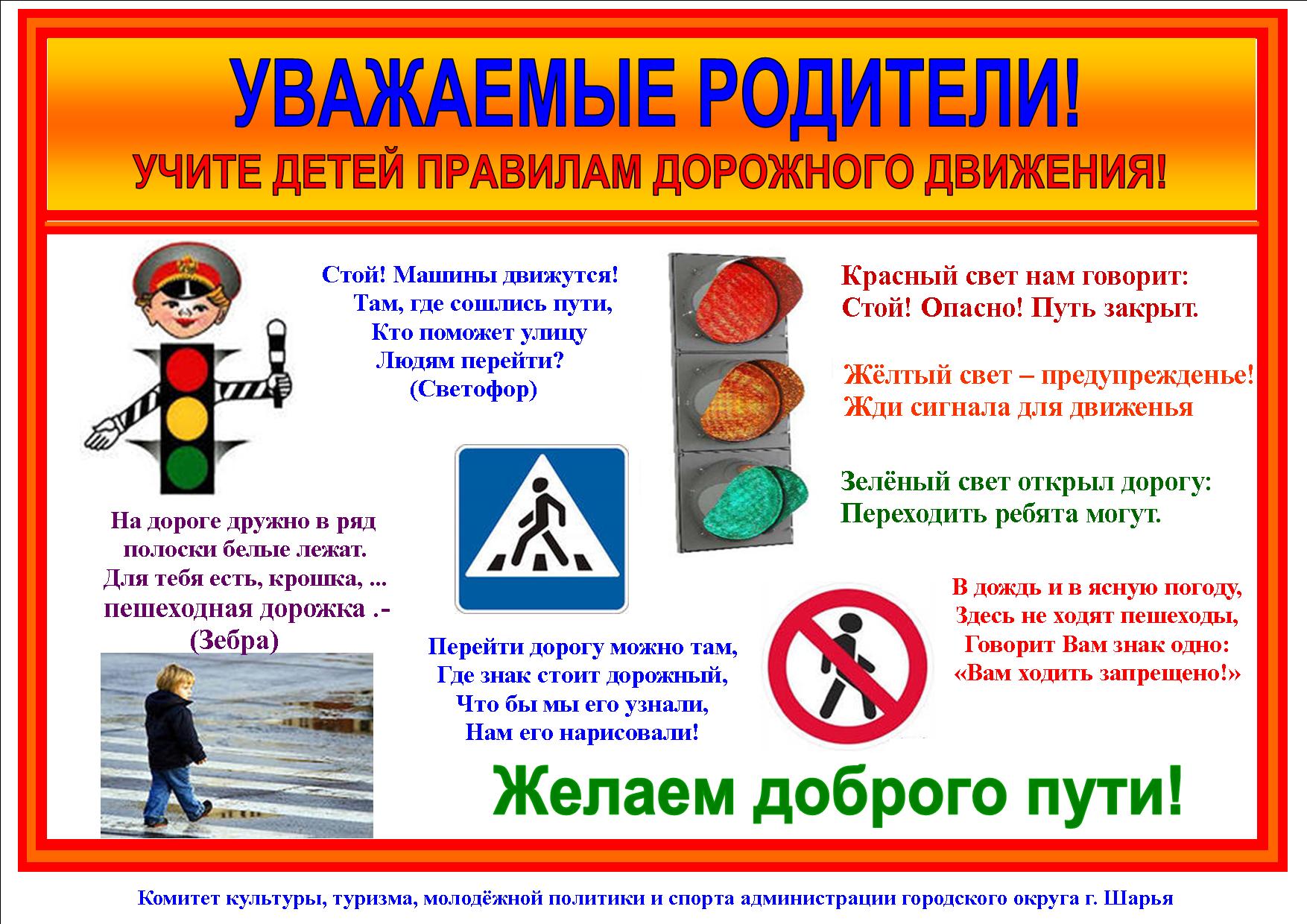 18 ноября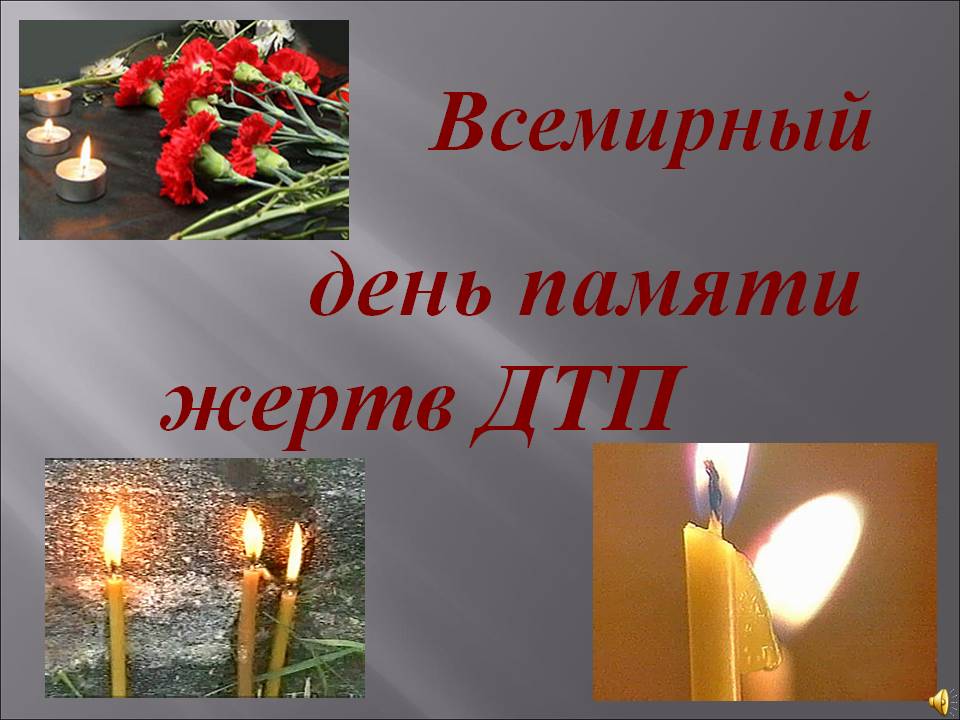 18 ноября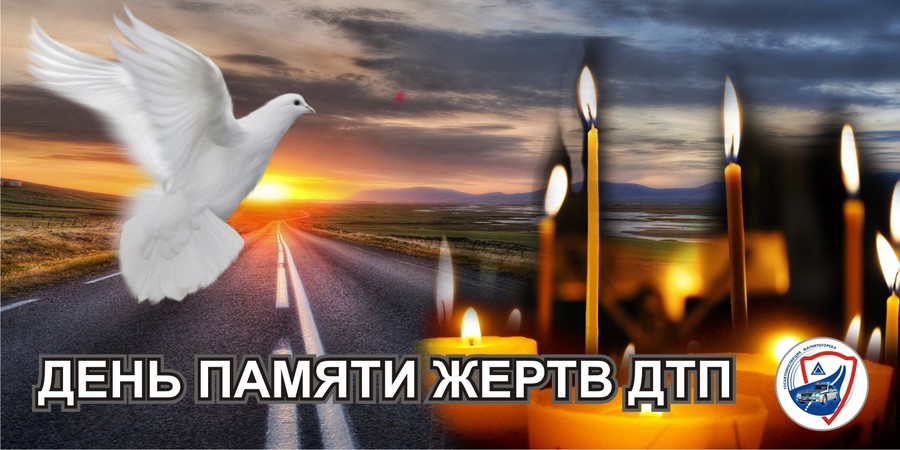     18 ноября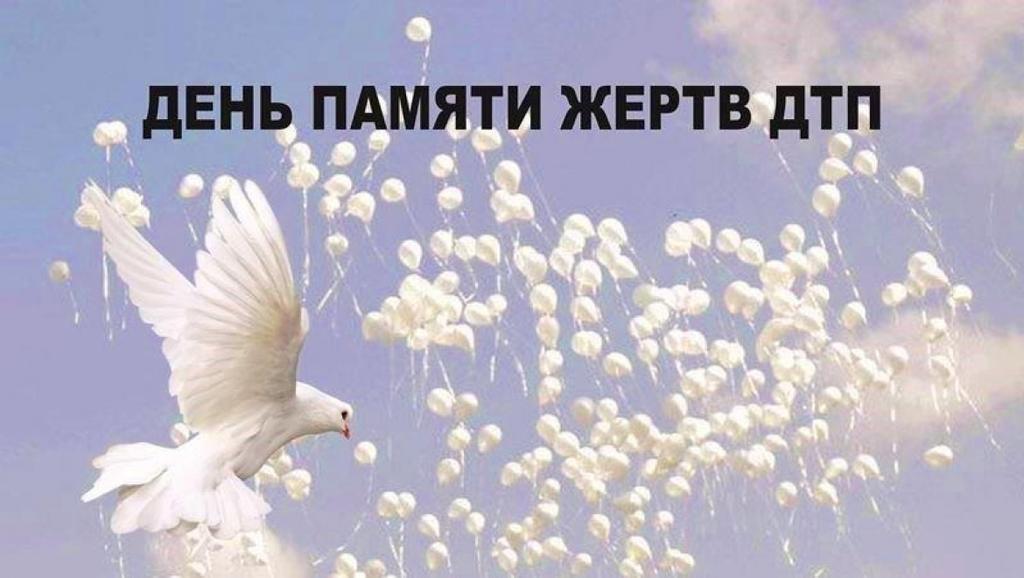 